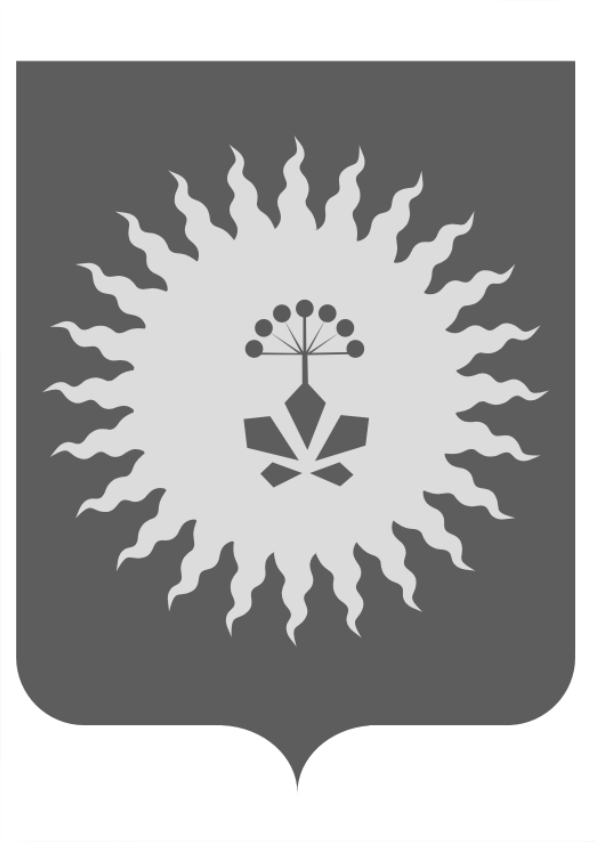 ДУМААНУЧИНСКОГО МУНИЦПАЛЬНОГО РАЙОНАПРИМОРСКОГО КРАЯРЕШЕНИЕот  _24.09.2014 г.                                с. Анучино                                    № 523-НПАО ПОЛОЖЕНИИ « ОБ ОРГАНИЗАЦИИПРЕДОСТАВЛЕНИЯ ОБЩЕДОСТУПНОГО И БЕСПЛАТНОГО ДОШКОЛЬНОГО, НАЧАЛЬНОГО ОБЩЕГО, ОСНОВНОГО ОБЩЕГО, СРЕДНЕГО ОБЩЕГО ОБРАЗОВАНИЯ ПО ОСНОВНЫМ ОБЩЕОБРАЗОВАТЕЛЬНЫМ ПРОГРАММАМ, А ТАКЖЕ  ДОПОЛНИТЕЛЬНОГО ОБРАЗОВАНИЯ ДЕТЕЙ НА ТЕРРИТОРИИ АНУЧИНСКОГО МУНИЦИПАЛЬНОГО РАЙОНА»На основании Федерального  закона Российской Федерации от 29.12.2012 N 273-ФЗ "Об образовании в Российской Федерации", Федерального закона от 06.10.2003 N 131-ФЗ "Об общих принципах организации местного самоуправления в Российской Федерации", Закона Приморского края от 13.08.2013 N 243-КЗ "Об образовании в Приморском крае", руководствуясь Уставом Анучинского муниципального района, Дума Анучинского муниципального района РЕШИЛА:1. Утвердить «Положение об организации предоставления общедоступного и бесплатного дошкольного, начального общего, основного общего, среднего общего образования по основным общеобразовательным программам; а также дополнительного образования  на территории Анучинского муниципального района» (прилагается).2. Признать утратившими силу:- решение Думы Анучинского муниципального района от 26.06.2006 г. N 55 "Об  организации предоставления общедоступного и бесплатного начального общего, основного общего, среднего (полного) общего образования  в Анучинском муниципальном районе";- решение Думы Анучинского муниципального района от 26.06.2006 г. N 56 "Об  организации предоставления общедоступного и бесплатного дошкольного образования  в Анучинском муниципальном районе";-  решение Думы Анучинского муниципального района от 26.06.2006 г. N 57 "Об  организации предоставления дополнительного образования детей в Анучинском муниципальном районе".     3. Направить настоящее решение главе Анучинского муниципального района для подписания и официального опубликования.     4. Настоящее решение вступает в силу со дня его опубликования.Председатель Думы Анучинского муниципального района                                        С.Г. Осадчев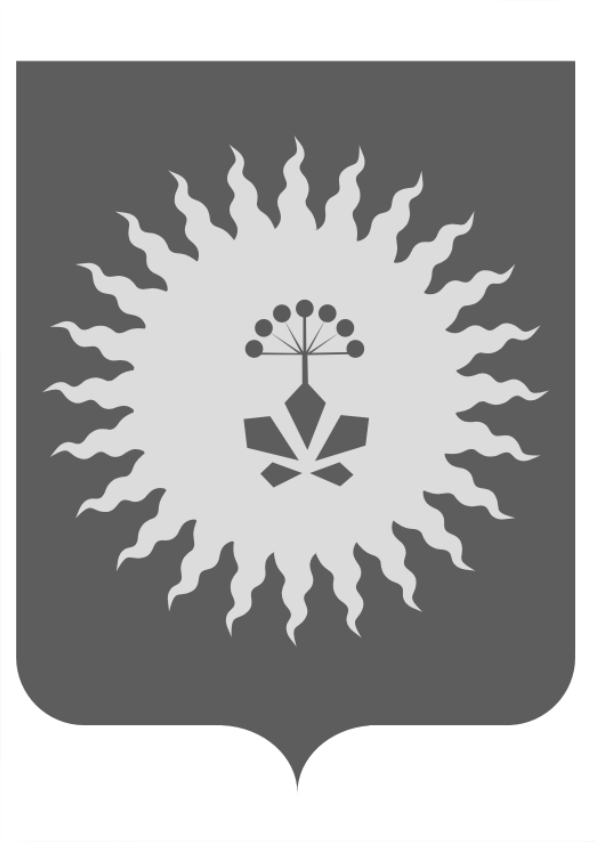 ДУМААНУЧИНСКОГО МУНИЦПАЛЬНОГО РАЙОНАПРИМОРСКОГО КРАЯРЕШЕНИЕОБ УТВЕРЖДЕНИИ ПОЛОЖЕНИЯ ОБ ОРГАНИЗАЦИИПРЕДОСТАВЛЕНИЯ ОБЩЕДОСТУПНОГО И БЕСПЛАТНОГО ДОШКОЛЬНОГО, НАЧАЛЬНОГО ОБЩЕГО, ОСНОВНОГО ОБЩЕГО, СРЕДНЕГО ОБЩЕГО ОБРАЗОВАНИЯ ПО ОСНОВНЫМ ОБЩЕОБРАЗОВАТЕЛЬНЫМ ПРОГРАММАМ, А ТАКЖЕ  ДОПОЛНИТЕЛЬНОГО ОБРАЗОВАНИЯ ДЕТЕЙ НА ТЕРРИТОРИИ АНУЧИНСКОГО МУНИЦИПАЛЬНОГО РАЙОНАПринято  Думой Анучинского                                                                                             муниципального района                                                                           24.09.2014 г.                                                                          № 523-НПАНа основании   Федерального  закона Российской Федерации от 29.12.2012 N 273-ФЗ «Об образовании в Российской Федерации», Федерального  закона от 06.10.2003 N 131-ФЗ «Об общих принципах организации местного самоуправления в Российской Федерации», Законом Приморского края от 13.08.2013 N 243-КЗ «Об образовании в Приморском крае», руководствуясь Уставом Анучинского муниципального района, Дума Анучинского муниципального района  решила:1. Утвердить Положение об организации предоставления общедоступного и бесплатного дошкольного, начального общего, основного общего, среднего общего образования по основным общеобразовательным программам; а также дополнительного образования  на территории Анучинского муниципального района (прилагается).2. Признать утратившими силу:- решение Думы Анучинского муниципального района от 26.06.2006 г. N 55 «Об  организации предоставления общедоступного и бесплатного начального общего, основного общего, среднего (полного) общего образования  в Анучинском муниципальном районе»;- решение Думы Анучинского муниципального района от 26.06.2006 г. N 56 «Об  организации предоставления общедоступного и бесплатного дошкольного образования  в Анучинском муниципальном районе»;- решение Думы Анучинского муниципального района от 26.06.2006 г. N 57 «Об  организации предоставления дополнительного образования детей в Анучинском муниципальном районе».3. Опубликовать настоящее решение в средствах массовой информации.4. Настоящее решение вступает в силу со дня его официального опубликования.И.О.главы администрации Анучинского муниципального района                                                                                  А.Я.Янчук                                                           Приложение к решению Думы                                                                        Анучинского муниципального района                                                        от 24.09.2014 г. № 523-НПА                                                           ПОЛОЖЕНИЕОБ ОРГАНИЗАЦИИ ПРЕДОСТАВЛЕНИЯ ОБЩЕДОСТУПНОГОИ БЕСПЛАТНОГО ДОШКОЛЬНОГО, НАЧАЛЬНОГО ОБЩЕГО, ОСНОВНОГО ОБЩЕГО, СРЕДНЕГО ОБЩЕГО ОБРАЗОВАНИЯ ПО ОСНОВНЫМ ОБЩЕОБРАЗОВАТЕЛЬНЫМ ПРОГРАММАМ, А ТАКЖЕ   ДОПОЛНИТЕЛЬНОГО ОБРАЗОВАНИЯ ДЕТЕЙ  НА ТЕРРИТОРИИ АНУЧИНСКОГО МУНИЦИПАЛЬНОГО РАЙОНА1. ОБЩИЕ ПОЛОЖЕНИЯ1.1. Положение об организации предоставления общедоступного и бесплатного дошкольного, начального общего, основного общего, среднего общего образования по основным общеобразовательным программам, а также  дополнительного образования детей  на территории Анучинского муниципального района (далее по тексту - Положение) разработано в соответствии в Конституцией Российской Федерации, Федеральным законом от 06.10.2003 N 131-ФЗ "Об общих принципах организации местного самоуправления в Российской Федерации", Федеральным законом от 29.12.2012 N 273-ФЗ "Об образовании в Российской Федерации", Законом Приморского края от 13.08.2013 N 243-КЗ "Об образовании в Приморском крае" и другими нормативными правовыми актами Российской Федерации, Приморского края, Анучинского муниципального района.1.2. Настоящее Положение устанавливает порядок организации предоставления общедоступного и бесплатного дошкольного, начального общего, основного общего, среднего общего образования по основным общеобразовательным программам, а также дополнительного образования детей в Анучинском муниципальном районе.1.3. Организацию предоставления дошкольного, начального общего, основного общего, среднего общего образования по основным общеобразовательным программам, а также дополнительного образования детей в Анучинском муниципальном районе и обеспечение требований, предъявляемых законодательством Российской Федерации к предоставлению дошкольного, общего и дополнительного образования осуществляет администрация Анучинского муниципального района.2. СИСТЕМА ОБРАЗОВАНИЯ В АНУЧИНСКОМ МУНИЦИПАЛЬНОМ РАЙОНЕ.2.1. Система общего образования Анучинского муниципального района представлена администрацией Анучинского муниципального района в лице казённого учреждения «Муниципальный орган управления образованием Анучинского района приморского края» (далее - КУ МОУО) и совокупностью подведомственных ему муниципальных образовательных учреждений, осуществляющих образовательную деятельность.2.2. В системе образования Анучинского муниципального района действуют следующие юридически самостоятельные, прошедшие в установленном законом порядке государственную аккредитацию, имеющие лицензии на осуществление образовательной деятельности, муниципальные образовательные учреждения:муниципальные дошкольные образовательные учреждения; муниципальные общеобразовательные учреждения; муниципальные учреждения дополнительного образования детей.2.3. Учредителем муниципальных образовательных учреждений является  администрация  Анучинского муниципального района.2.4. Правила приема граждан в муниципальное образовательное учреждение в части, не урегулированной законодательством об образовании, устанавливаются каждым муниципальным образовательным учреждением Анучинского муниципального района  самостоятельно.Правила приема в муниципальные образовательные учреждения на обучение по основным общеобразовательным программам должны обеспечивать прием в образовательное учреждение граждан, имеющих право на получение общего образования соответствующего уровня и проживающих на территории, за которой закреплено указанное муниципальное образовательное учреждение Анучинского муниципального района.3. ОРГАНИЗАЦИЯ  ОБРАЗОВАНИЯ3.1.Общее образование включает в себя следующие уровни:1) дошкольное образование;2) начальное общее образование;3) основное общее образование;4) среднее общее образование. 3.2.Дошкольное образование направлено на формирование общей культуры, развитие физических, интеллектуальных, нравственных, эстетических и личностных качеств, формирование предпосылок учебной деятельности, сохранение и укрепление здоровья детей дошкольного возраста.3.3. Образовательные программы дошкольного образования направлены на разностороннее развитие детей дошкольного возраста с учетом их возрастных и индивидуальных особенностей, в том числе достижение детьми дошкольного возраста уровня развития, необходимого и достаточного для успешного освоения ими образовательных программ начального общего образования, на основе индивидуального подхода к детям дошкольного возраста и специфичных для детей дошкольного возраста видов деятельности. Освоение образовательных программ дошкольного образования не сопровождается проведением промежуточных аттестаций и итоговой аттестации обучающихся.           3.4.Родители (законные представители) несовершеннолетних обучающихся, обеспечивающие получение детьми дошкольного образования в форме семейного образования, имеют право на получение методической, психолого-педагогической, диагностической и консультативной помощи без взимания платы, в том числе в дошкольных образовательных организациях и общеобразовательных организациях, если в них созданы соответствующие консультационные центры. Обеспечение предоставления таких видов помощи осуществляется органами государственной власти субъектов Российской Федерации.3.5. Начальное общее образование, основное общее образование, среднее общее образование - являются обязательными уровнями образования.Обучающиеся, не освоившие основную образовательную программу начального общего и (или) основного общего образования, не допускаются к обучению на следующих уровнях общего образования.Требование обязательности среднего общего образования применительно к конкретному обучающемуся сохраняет силу до достижения им возраста восемнадцати лет, если соответствующее образование не было получено обучающимся ранее.3.6. Общее образование может быть получено в учреждениях, осуществляющих образовательную деятельность, а также вне учреждений, осуществляющих образовательную деятельность, в форме семейного образования. Среднее общее образование может быть получено в форме самообразования.Обучение в форме семейного образования и самообразования осуществляется с правом последующего прохождения промежуточной и государственной итоговой аттестации в учреждениях, осуществляющих образовательную деятельность.3.7. Обучение в образовательных учреждениях, осуществляющих образовательную деятельность, с учетом потребностей, возможностей личности и в зависимости от объема обязательных занятий педагогического работника с обучающимися осуществляется в очной, очно-заочной или заочной форме.Допускается сочетание различных форм получения образования и форм обучения.3.8. Общее образование обучающихся с ограниченными возможностями здоровья осуществляется в учреждениях, осуществляющих образовательную деятельность по адаптированным основным общеобразовательным программам. В таких учреждениях, в соответствии с действующим законодательством, создаются специальные условия для получения образования указанными обучающимися.3.9 Формы государственной итоговой аттестации, порядок проведения такой аттестации по соответствующим образовательным программам различного уровня и в любых формах определяются федеральным органом исполнительной власти, осуществляющим функции по выработке государственной политики и нормативно-правовому регулированию в сфере образования, если иное не установлено действующим законодательством об образовании.3.10 Лицам, успешно прошедшим итоговую аттестацию, выдаются документы государственного образца об основном общем и среднем общем образовании.3.11. Лицам, не прошедшим итоговую аттестацию или получившим на итоговой аттестации неудовлетворительные результаты, а также лицам, освоившим часть образовательной программы и (или) отчисленным из учреждений, осуществляющих образовательную деятельность, выдается справка об обучении или о периоде обучения по образцу, самостоятельно устанавливаемому учреждением, осуществляющим образовательную деятельность.3.12. Лицам с ограниченными возможностями здоровья, не имеющим основного общего и среднего общего образования и обучавшимся по адаптированным основным общеобразовательным программам, выдается свидетельство об обучении по образцу и в порядке, которые устанавливаются федеральным органом исполнительной власти, осуществляющим функции по выработке государственной политики и нормативно-правовому регулированию в сфере образования.3.13.  Дополнительное образование в Анучинском муниципальном районе включает в себя  дополнительное образование детей.       3.14. Дополнительное образование детей направлено на формирование и развитие творческих способностей детей, удовлетворение их индивидуальных потребностей в интеллектуальном, нравственном и физическом совершенствовании, формирование культуры здорового и безопасного образа жизни, укрепление здоровья, а также на организацию их свободного времени. Дополнительное образование детей обеспечивает их адаптацию к жизни в обществе, профессиональную ориентацию, а также выявление и поддержку детей, проявивших выдающиеся способности. Дополнительные общеобразовательные программы для детей должны учитывать возрастные и индивидуальные особенности детей.3.15.Дополнительные общеобразовательные программы подразделяются на общеразвивающие и предпрофессиональные программы. Дополнительные предпрофессиональные программы реализуются для детей в сфере искусств.3.16. К освоению дополнительных общеобразовательных программ допускаются любые лица без предъявления требований к уровню образования, если иное не обусловлено спецификой реализуемой образовательной программы.3.17. Содержание дополнительных общеразвивающих программ и сроки обучения по ним определяются образовательной программой, разработанной и утвержденной организацией, осуществляющей образовательную деятельность. Содержание дополнительных предпрофессиональных программ определяется образовательной программой, разработанной и утвержденной организацией, осуществляющей образовательную деятельность, в соответствии с федеральными государственными требованиями.4. РЕАЛИЗУЕМЫЕ ПРОГРАММЫ4.1. Образовательные программы определяют содержание образования.Содержание образования должно содействовать взаимопониманию и сотрудничеству между людьми, народами независимо от расовой, национальной, этнической, религиозной и социальной принадлежности, учитывать разнообразие мировоззренческих подходов, способствовать реализации права обучающихся на свободный выбор мнений и убеждений, обеспечивать развитие способностей каждого человека, формирование и развитие его личности в соответствии с принятыми в семье и обществе духовно-нравственными и социокультурными ценностями.4.2. В Анучинском муниципальном районе по уровням общего образования реализуются основные образовательные программы, по дополнительному образованию – дополнительные образовательные программы.4.2.1. К основным образовательным программам относятся основные общеобразовательные программы - образовательные программы дошкольного образования, образовательные программы начального общего образования, образовательные программы основного общего образования, образовательные программы среднего общего образования.4.2.2. К дополнительным образовательным программам относятся – дополнительные общеразвивающие и предпрофессиональные программы .4.3. Образовательные учреждения самостоятельно разрабатывают образовательные программы в соответствии с федеральными государственными образовательными стандартами, федеральными государственными требованиями и с учетом соответствующих примерных основных образовательных программ.4.4. Образовательные программы дошкольного, начального общего, основного общего и среднего общего образования являются преемственными.4.5. Содержание образования и условия организации обучения и воспитания обучающихся с ограниченными возможностями здоровья определяются адаптированной образовательной программой, а для инвалидов - в соответствии с индивидуальной программой реабилитации инвалида.4.6. Нормативные сроки освоения образовательных программ определяются федеральным законодательством об образовании.5. ПОЛНОМОЧИЯ ОРГАНОВ МЕСТНОГО САМОУПРАВЛЕНИЯ АНУЧИНСКОГО МУНИЦИПАЛЬНОГО РАЙОНА  В СФЕРЕ ОБРАЗОВАНИЯ5.1. Полномочия Думы Анучинского муниципального района:принятие нормативных правовых актов по вопросам организации предоставления общедоступного и бесплатного общего образования, а также дополнительного образования в Анучинском муниципальном районе;определение объемов финансирования затрат на реализацию предоставления общедоступного и бесплатного дошкольного, начального общего, основного общего, среднего общего образования по основным общеобразовательным программам в муниципальных образовательных учреждениях (за исключением полномочий по финансовому обеспечению реализации основных общеобразовательных программ в соответствии с федеральными государственными образовательными стандартами), организацию предоставления дополнительного образования детей в муниципальных образовательных учреждениях (за исключением дополнительного образования детей, финансовое обеспечение которого осуществляется органами государственной власти субъекта Российской Федерации).5.2. Администрация Анучинского муниципального района :организует предоставление общедоступного и бесплатного дошкольного, начального общего, основного общего, среднего общего образования по основным общеобразовательным программам в муниципальных образовательных учреждениях (за исключением полномочий по финансовому обеспечению реализации основных общеобразовательных программ в соответствии с федеральными государственными образовательными стандартами и федеральными государственными требованиями);организует предоставление дополнительного образования детей в муниципальных образовательных учреждениях (за исключением дополнительного образования детей, финансовое обеспечение которого осуществляется органами государственной власти Приморского края);создает условия для осуществления присмотра и ухода за детьми, содержания детей в муниципальных образовательных  учреждениях;создает, реорганизует, ликвидирует муниципальные образовательные учреждения, осуществляет функции и полномочия учредителя муниципальных образовательных учреждений;обеспечивает содержание зданий и сооружений муниципальных образовательных учреждений , оплату коммунальных услуг и обустройство прилегающих к ним территорий;осуществляет учет детей, подлежащих обучению по образовательным программам дошкольного, начального общего, основного общего и среднего общего образования, закрепление муниципальных образовательных учреждений за конкретными территориями муниципального образования. Порядок ведения такого учета определяется постановлением администрации Анучинского муниципального района;устанавливает плату и ее размер за присмотр и уход за детьми, воспитывающихся в муниципальных образовательных учреждениях, реализующих образовательную программу дошкольного образования, которая взимается с родителей (законных представителей), если иное не установлено Федеральным законом "Об образовании в Российской Федерации";осуществляет иные установленные Федеральным законом "Об образовании в Российской Федерации" полномочия в сфере образования.5.3. КУ МОУО осуществляет следующие функции:5.3.1. Обеспечивает общедоступность образовательных услуг, предоставляемых муниципальными образовательными учреждениями, и равных прав граждан на их получение.5.3.2. Обеспечивает реализацию гражданами района предоставленного права выбора образовательного учреждения для получения бесплатного общего образования в пределах федеральных государственных образовательных стандартов и федеральных государственных требований в соответствиями с требованиями Федерального закона от 29.12.2012 N 273-ФЗ "Об образовании в Российское Федерации".5.3.3. Оказывает содействие жителям Анучинского муниципального района  в устройстве детей в муниципальные образовательные учреждения.5.3.4. Осуществляет контроль за проведением государственной итоговой аттестации выпускников общеобразовательных учреждений.5.3.5. Создает условия для развития творческих, интеллектуальных способностей у детей и подростков путем организации и проведения олимпиад, конкурсов, конференций, акций и других форм работы.5.3.6. Осуществляет постановку детей на очередь в муниципальные дошкольные образовательные  учреждения.5.3.7 Осуществляет функции главного распорядителя средств местного бюджета, предусмотренных на содержание подведомственной сети муниципальных образовательных  учреждений, и реализацию возложенных на него функций.5.3.8. Формирует муниципальные задания для подведомственных образовательных учреждений.5.3.9. Осуществляет организацию и контроль за летней оздоровительной кампанией и отдыхом детей в каникулярное время в муниципальных образовательных учреждениях5.3.10. Оказывает содействие в организации питания в образовательных учреждениях.5.3.11. Принимает меры по обеспечению безопасности учебно-воспитательного процесса в образовательных учреждениях.5.3.12. Организует и координирует материально-техническое обеспечение  в образовательных учреждениях                 6. ФИНАНСИРОВАНИЕ ОРГАНИЗАЦИИ ПРЕДОСТАВЛЕНИЯОБЩЕДОСТУПНОГО И БЕСПЛАТНОГО ДОШКОЛЬНОГО, НАЧАЛЬНОГО ОБЩЕГО,ОСНОВНОГО ОБЩЕГО, СРЕДНЕГО ОБЩЕГО ОБРАЗОВАНИЯ ПО       ОСНОВНЫМ ОБЩЕОБРАЗОВАТЕЛЬНЫМ ПРОГРАММАМ, А ТАКЖЕ      ДОПОЛНИТЕЛЬНОГО ОБРАЗОВАНИЯ   НА ТЕРРИТОРИИ АНУЧИНСКОГО                                                    МУНИЦИПАЛЬНОГО РАЙОНА6.1. Расходы на обеспечение выполнения полномочий, связанных с реализацией вопросов местного значения, осуществляются за счет средств бюджета Анучинского муниципального района  в соответствии с бюджетным законодательством.